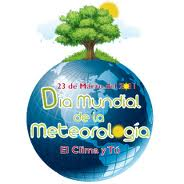 BOLETIN   AMBIENTAL   N° 7OSVALDO  A.  MARTINEZ  C.ASESOR   NACIONAL   MEDIO   AMBIENTEDIA   MUNDIAL   DE   LA   METEOROLOGIA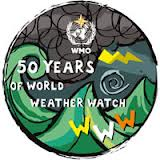 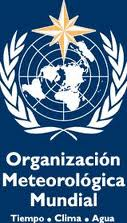 La observación meteorológica es casi tan vieja como el propio género humano. Nuestros antepasados más lejanos podían prever, hasta cierto punto, el tiempo que iba a hacer observando el cielo y el comportamiento de las plantas y los animales. No obstante, los avances notables de la tecnología y la ciencia, junto con la cooperación internacional, han revolucionado nuestra manera de entender la meteorología y nuestra capacidad para emitir predicciones acertadas en escalas temporales cada vez más largas.En los últimos 50 años la vigilancia y la predicción del tiempo se han convertido en una actividad científica sumamente sofisticada, dedicada en particular a la protección de las vidas y los bienes en todo el mundo. La mejora continua de la predicción científica del tiempo ha permitido salvar numerosas vidas y contribuido considerablemente al desarrollo sostenible.En 1960 el Consejo Ejecutivo de la Organización Meteorológica Mundial instauró el Día Meteorológico Mundial con el fin de dar a conocer a la población los servicios proporcionados por los Servicios Meteorológicos Nacionales y la OMM. Esos servicios comprenden las observaciones y la recopilación, proceso y distribución de datos y productos meteorológicos, hidrológicos y conexos. Se eligió el 23 de marzo como fecha para ese Día porque conmemora la entrada en vigor del Convenio de la OMM.El tema del Día Meteorológico Mundial de 2013 es: “Vigilar el tiempo para proteger las vidas y los bienes” y lleva por subtítulo: “Conmemorando los 50 años de la Vigilancia Meteorológica Mundial”. Este tema pone de relieve el papel crucial de los servicios meteorológicos para reforzar la seguridad y la capacidad de resistencia ante los fenómenos meteorológicos. Los fenómenos meteorológicos extremos tienen tremendas repercusiones en los habitantes del planeta y esas repercusiones irán en aumento a medida que las economías se desarrollen y la población mundial crezca. Entre 1980 y 2007 casi 7 500 desastres naturales se cobraron la vida de más de dos millones de personas y acarrearon pérdidas económicas estimadas en más de 1,2 billones de dólares de Estados Unidos. Más del 70 por ciento de las víctimas y casi el 80 por ciento de las pérdidas económicas se debieron a peligros meteorológicos, climáticos o hidrológicos, tales como los ciclones tropicales y las mareas de tempestad, las sequías y las inundaciones, o las epidemias y las infestaciones de insectos que traen consigo. Con el tiempo se ha producido una reducción significativa de las pérdidas de vidas gracias a las alertas tempranas emitidas por los Servicios Meteorológicos e Hidrológicos Nacionales, mientras que las pérdidas económicas han aumentado.La observación meteorológica es casi tan vieja como el propio género humano. Nuestros antepasados más lejanos podían prever, hasta cierto punto, el tiempo que iba a hacer observando el cielo y el comportamiento de las plantas y los animales. No obstante, los avances notables de la tecnología y la ciencia, junto con la cooperación internacional, han revolucionado nuestra manera de entender la meteorología y nuestra capacidad para emitir predicciones acertadas en escalas temporales cada vez más largas.En los últimos 50 años la vigilancia y la predicción del tiempo se han convertido en una actividad científica sumamente sofisticada, dedicada en particular a la protección de las vidas y los bienes en todo el mundo. La mejora continua de la predicción científica del tiempo ha permitido salvar numerosas vidas y contribuido considerablemente al desarrollo sostenible.En 1960 el Consejo Ejecutivo de la Organización Meteorológica Mundial instauró el Día Meteorológico Mundial con el fin de dar a conocer a la población los servicios proporcionados por los Servicios Meteorológicos Nacionales y la OMM. Esos servicios comprenden las observaciones y la recopilación, proceso y distribución de datos y productos meteorológicos, hidrológicos y conexos. Se eligió el 23 de marzo como fecha para ese Día porque conmemora la entrada en vigor del Convenio de la OMM.El tema del Día Meteorológico Mundial de 2013 es: “Vigilar el tiempo para proteger las vidas y los bienes” y lleva por subtítulo: “Conmemorando los 50 años de la Vigilancia Meteorológica Mundial”. Este tema pone de relieve el papel crucial de los servicios meteorológicos para reforzar la seguridad y la capacidad de resistencia ante los fenómenos meteorológicos. Los fenómenos meteorológicos extremos tienen tremendas repercusiones en los habitantes del planeta y esas repercusiones irán en aumento a medida que las economías se desarrollen y la población mundial crezca. Entre 1980 y 2007 casi 7 500 desastres naturales se cobraron la vida de más de dos millones de personas y acarrearon pérdidas económicas estimadas en más de 1,2 billones de dólares de Estados Unidos. Más del 70 por ciento de las víctimas y casi el 80 por ciento de las pérdidas económicas se debieron a peligros meteorológicos, climáticos o hidrológicos, tales como los ciclones tropicales y las mareas de tempestad, las sequías y las inundaciones, o las epidemias y las infestaciones de insectos que traen consigo. Con el tiempo se ha producido una reducción significativa de las pérdidas de vidas gracias a las alertas tempranas emitidas por los Servicios Meteorológicos e Hidrológicos Nacionales, mientras que las pérdidas económicas han aumentado.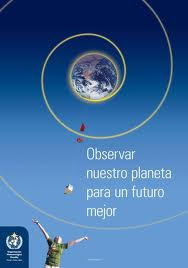 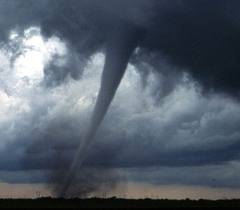 La observación meteorológica es casi tan vieja como el propio género humano. Nuestros antepasados más lejanos podían prever, hasta cierto punto, el tiempo que iba a hacer observando el cielo y el comportamiento de las plantas y los animales. No obstante, los avances notables de la tecnología y la ciencia, junto con la cooperación internacional, han revolucionado nuestra manera de entender la meteorología y nuestra capacidad para emitir predicciones acertadas en escalas temporales cada vez más largas.En los últimos 50 años la vigilancia y la predicción del tiempo se han convertido en una actividad científica sumamente sofisticada, dedicada en particular a la protección de las vidas y los bienes en todo el mundo. La mejora continua de la predicción científica del tiempo ha permitido salvar numerosas vidas y contribuido considerablemente al desarrollo sostenible.En 1960 el Consejo Ejecutivo de la Organización Meteorológica Mundial instauró el Día Meteorológico Mundial con el fin de dar a conocer a la población los servicios proporcionados por los Servicios Meteorológicos Nacionales y la OMM. Esos servicios comprenden las observaciones y la recopilación, proceso y distribución de datos y productos meteorológicos, hidrológicos y conexos. Se eligió el 23 de marzo como fecha para ese Día porque conmemora la entrada en vigor del Convenio de la OMM.El tema del Día Meteorológico Mundial de 2013 es: “Vigilar el tiempo para proteger las vidas y los bienes” y lleva por subtítulo: “Conmemorando los 50 años de la Vigilancia Meteorológica Mundial”. Este tema pone de relieve el papel crucial de los servicios meteorológicos para reforzar la seguridad y la capacidad de resistencia ante los fenómenos meteorológicos. Los fenómenos meteorológicos extremos tienen tremendas repercusiones en los habitantes del planeta y esas repercusiones irán en aumento a medida que las economías se desarrollen y la población mundial crezca. Entre 1980 y 2007 casi 7 500 desastres naturales se cobraron la vida de más de dos millones de personas y acarrearon pérdidas económicas estimadas en más de 1,2 billones de dólares de Estados Unidos. Más del 70 por ciento de las víctimas y casi el 80 por ciento de las pérdidas económicas se debieron a peligros meteorológicos, climáticos o hidrológicos, tales como los ciclones tropicales y las mareas de tempestad, las sequías y las inundaciones, o las epidemias y las infestaciones de insectos que traen consigo. Con el tiempo se ha producido una reducción significativa de las pérdidas de vidas gracias a las alertas tempranas emitidas por los Servicios Meteorológicos e Hidrológicos Nacionales, mientras que las pérdidas económicas han aumentado.La observación meteorológica es casi tan vieja como el propio género humano. Nuestros antepasados más lejanos podían prever, hasta cierto punto, el tiempo que iba a hacer observando el cielo y el comportamiento de las plantas y los animales. No obstante, los avances notables de la tecnología y la ciencia, junto con la cooperación internacional, han revolucionado nuestra manera de entender la meteorología y nuestra capacidad para emitir predicciones acertadas en escalas temporales cada vez más largas.En los últimos 50 años la vigilancia y la predicción del tiempo se han convertido en una actividad científica sumamente sofisticada, dedicada en particular a la protección de las vidas y los bienes en todo el mundo. La mejora continua de la predicción científica del tiempo ha permitido salvar numerosas vidas y contribuido considerablemente al desarrollo sostenible.En 1960 el Consejo Ejecutivo de la Organización Meteorológica Mundial instauró el Día Meteorológico Mundial con el fin de dar a conocer a la población los servicios proporcionados por los Servicios Meteorológicos Nacionales y la OMM. Esos servicios comprenden las observaciones y la recopilación, proceso y distribución de datos y productos meteorológicos, hidrológicos y conexos. Se eligió el 23 de marzo como fecha para ese Día porque conmemora la entrada en vigor del Convenio de la OMM.El tema del Día Meteorológico Mundial de 2013 es: “Vigilar el tiempo para proteger las vidas y los bienes” y lleva por subtítulo: “Conmemorando los 50 años de la Vigilancia Meteorológica Mundial”. Este tema pone de relieve el papel crucial de los servicios meteorológicos para reforzar la seguridad y la capacidad de resistencia ante los fenómenos meteorológicos. Los fenómenos meteorológicos extremos tienen tremendas repercusiones en los habitantes del planeta y esas repercusiones irán en aumento a medida que las economías se desarrollen y la población mundial crezca. Entre 1980 y 2007 casi 7 500 desastres naturales se cobraron la vida de más de dos millones de personas y acarrearon pérdidas económicas estimadas en más de 1,2 billones de dólares de Estados Unidos. Más del 70 por ciento de las víctimas y casi el 80 por ciento de las pérdidas económicas se debieron a peligros meteorológicos, climáticos o hidrológicos, tales como los ciclones tropicales y las mareas de tempestad, las sequías y las inundaciones, o las epidemias y las infestaciones de insectos que traen consigo. Con el tiempo se ha producido una reducción significativa de las pérdidas de vidas gracias a las alertas tempranas emitidas por los Servicios Meteorológicos e Hidrológicos Nacionales, mientras que las pérdidas económicas han aumentado.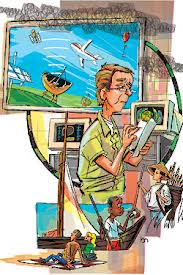 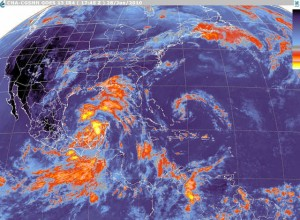 La observación meteorológica es casi tan vieja como el propio género humano. Nuestros antepasados más lejanos podían prever, hasta cierto punto, el tiempo que iba a hacer observando el cielo y el comportamiento de las plantas y los animales. No obstante, los avances notables de la tecnología y la ciencia, junto con la cooperación internacional, han revolucionado nuestra manera de entender la meteorología y nuestra capacidad para emitir predicciones acertadas en escalas temporales cada vez más largas.En los últimos 50 años la vigilancia y la predicción del tiempo se han convertido en una actividad científica sumamente sofisticada, dedicada en particular a la protección de las vidas y los bienes en todo el mundo. La mejora continua de la predicción científica del tiempo ha permitido salvar numerosas vidas y contribuido considerablemente al desarrollo sostenible.En 1960 el Consejo Ejecutivo de la Organización Meteorológica Mundial instauró el Día Meteorológico Mundial con el fin de dar a conocer a la población los servicios proporcionados por los Servicios Meteorológicos Nacionales y la OMM. Esos servicios comprenden las observaciones y la recopilación, proceso y distribución de datos y productos meteorológicos, hidrológicos y conexos. Se eligió el 23 de marzo como fecha para ese Día porque conmemora la entrada en vigor del Convenio de la OMM.El tema del Día Meteorológico Mundial de 2013 es: “Vigilar el tiempo para proteger las vidas y los bienes” y lleva por subtítulo: “Conmemorando los 50 años de la Vigilancia Meteorológica Mundial”. Este tema pone de relieve el papel crucial de los servicios meteorológicos para reforzar la seguridad y la capacidad de resistencia ante los fenómenos meteorológicos. Los fenómenos meteorológicos extremos tienen tremendas repercusiones en los habitantes del planeta y esas repercusiones irán en aumento a medida que las economías se desarrollen y la población mundial crezca. Entre 1980 y 2007 casi 7 500 desastres naturales se cobraron la vida de más de dos millones de personas y acarrearon pérdidas económicas estimadas en más de 1,2 billones de dólares de Estados Unidos. Más del 70 por ciento de las víctimas y casi el 80 por ciento de las pérdidas económicas se debieron a peligros meteorológicos, climáticos o hidrológicos, tales como los ciclones tropicales y las mareas de tempestad, las sequías y las inundaciones, o las epidemias y las infestaciones de insectos que traen consigo. Con el tiempo se ha producido una reducción significativa de las pérdidas de vidas gracias a las alertas tempranas emitidas por los Servicios Meteorológicos e Hidrológicos Nacionales, mientras que las pérdidas económicas han aumentado.La observación meteorológica es casi tan vieja como el propio género humano. Nuestros antepasados más lejanos podían prever, hasta cierto punto, el tiempo que iba a hacer observando el cielo y el comportamiento de las plantas y los animales. No obstante, los avances notables de la tecnología y la ciencia, junto con la cooperación internacional, han revolucionado nuestra manera de entender la meteorología y nuestra capacidad para emitir predicciones acertadas en escalas temporales cada vez más largas.En los últimos 50 años la vigilancia y la predicción del tiempo se han convertido en una actividad científica sumamente sofisticada, dedicada en particular a la protección de las vidas y los bienes en todo el mundo. La mejora continua de la predicción científica del tiempo ha permitido salvar numerosas vidas y contribuido considerablemente al desarrollo sostenible.En 1960 el Consejo Ejecutivo de la Organización Meteorológica Mundial instauró el Día Meteorológico Mundial con el fin de dar a conocer a la población los servicios proporcionados por los Servicios Meteorológicos Nacionales y la OMM. Esos servicios comprenden las observaciones y la recopilación, proceso y distribución de datos y productos meteorológicos, hidrológicos y conexos. Se eligió el 23 de marzo como fecha para ese Día porque conmemora la entrada en vigor del Convenio de la OMM.El tema del Día Meteorológico Mundial de 2013 es: “Vigilar el tiempo para proteger las vidas y los bienes” y lleva por subtítulo: “Conmemorando los 50 años de la Vigilancia Meteorológica Mundial”. Este tema pone de relieve el papel crucial de los servicios meteorológicos para reforzar la seguridad y la capacidad de resistencia ante los fenómenos meteorológicos. Los fenómenos meteorológicos extremos tienen tremendas repercusiones en los habitantes del planeta y esas repercusiones irán en aumento a medida que las economías se desarrollen y la población mundial crezca. Entre 1980 y 2007 casi 7 500 desastres naturales se cobraron la vida de más de dos millones de personas y acarrearon pérdidas económicas estimadas en más de 1,2 billones de dólares de Estados Unidos. Más del 70 por ciento de las víctimas y casi el 80 por ciento de las pérdidas económicas se debieron a peligros meteorológicos, climáticos o hidrológicos, tales como los ciclones tropicales y las mareas de tempestad, las sequías y las inundaciones, o las epidemias y las infestaciones de insectos que traen consigo. Con el tiempo se ha producido una reducción significativa de las pérdidas de vidas gracias a las alertas tempranas emitidas por los Servicios Meteorológicos e Hidrológicos Nacionales, mientras que las pérdidas económicas han aumentado.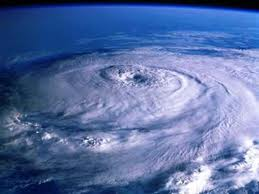 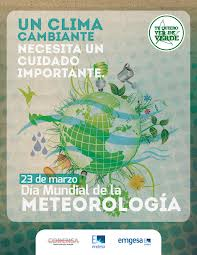 La observación meteorológica es casi tan vieja como el propio género humano. Nuestros antepasados más lejanos podían prever, hasta cierto punto, el tiempo que iba a hacer observando el cielo y el comportamiento de las plantas y los animales. No obstante, los avances notables de la tecnología y la ciencia, junto con la cooperación internacional, han revolucionado nuestra manera de entender la meteorología y nuestra capacidad para emitir predicciones acertadas en escalas temporales cada vez más largas.En los últimos 50 años la vigilancia y la predicción del tiempo se han convertido en una actividad científica sumamente sofisticada, dedicada en particular a la protección de las vidas y los bienes en todo el mundo. La mejora continua de la predicción científica del tiempo ha permitido salvar numerosas vidas y contribuido considerablemente al desarrollo sostenible.En 1960 el Consejo Ejecutivo de la Organización Meteorológica Mundial instauró el Día Meteorológico Mundial con el fin de dar a conocer a la población los servicios proporcionados por los Servicios Meteorológicos Nacionales y la OMM. Esos servicios comprenden las observaciones y la recopilación, proceso y distribución de datos y productos meteorológicos, hidrológicos y conexos. Se eligió el 23 de marzo como fecha para ese Día porque conmemora la entrada en vigor del Convenio de la OMM.El tema del Día Meteorológico Mundial de 2013 es: “Vigilar el tiempo para proteger las vidas y los bienes” y lleva por subtítulo: “Conmemorando los 50 años de la Vigilancia Meteorológica Mundial”. Este tema pone de relieve el papel crucial de los servicios meteorológicos para reforzar la seguridad y la capacidad de resistencia ante los fenómenos meteorológicos. Los fenómenos meteorológicos extremos tienen tremendas repercusiones en los habitantes del planeta y esas repercusiones irán en aumento a medida que las economías se desarrollen y la población mundial crezca. Entre 1980 y 2007 casi 7 500 desastres naturales se cobraron la vida de más de dos millones de personas y acarrearon pérdidas económicas estimadas en más de 1,2 billones de dólares de Estados Unidos. Más del 70 por ciento de las víctimas y casi el 80 por ciento de las pérdidas económicas se debieron a peligros meteorológicos, climáticos o hidrológicos, tales como los ciclones tropicales y las mareas de tempestad, las sequías y las inundaciones, o las epidemias y las infestaciones de insectos que traen consigo. Con el tiempo se ha producido una reducción significativa de las pérdidas de vidas gracias a las alertas tempranas emitidas por los Servicios Meteorológicos e Hidrológicos Nacionales, mientras que las pérdidas económicas han aumentado.La observación meteorológica es casi tan vieja como el propio género humano. Nuestros antepasados más lejanos podían prever, hasta cierto punto, el tiempo que iba a hacer observando el cielo y el comportamiento de las plantas y los animales. No obstante, los avances notables de la tecnología y la ciencia, junto con la cooperación internacional, han revolucionado nuestra manera de entender la meteorología y nuestra capacidad para emitir predicciones acertadas en escalas temporales cada vez más largas.En los últimos 50 años la vigilancia y la predicción del tiempo se han convertido en una actividad científica sumamente sofisticada, dedicada en particular a la protección de las vidas y los bienes en todo el mundo. La mejora continua de la predicción científica del tiempo ha permitido salvar numerosas vidas y contribuido considerablemente al desarrollo sostenible.En 1960 el Consejo Ejecutivo de la Organización Meteorológica Mundial instauró el Día Meteorológico Mundial con el fin de dar a conocer a la población los servicios proporcionados por los Servicios Meteorológicos Nacionales y la OMM. Esos servicios comprenden las observaciones y la recopilación, proceso y distribución de datos y productos meteorológicos, hidrológicos y conexos. Se eligió el 23 de marzo como fecha para ese Día porque conmemora la entrada en vigor del Convenio de la OMM.El tema del Día Meteorológico Mundial de 2013 es: “Vigilar el tiempo para proteger las vidas y los bienes” y lleva por subtítulo: “Conmemorando los 50 años de la Vigilancia Meteorológica Mundial”. Este tema pone de relieve el papel crucial de los servicios meteorológicos para reforzar la seguridad y la capacidad de resistencia ante los fenómenos meteorológicos. Los fenómenos meteorológicos extremos tienen tremendas repercusiones en los habitantes del planeta y esas repercusiones irán en aumento a medida que las economías se desarrollen y la población mundial crezca. Entre 1980 y 2007 casi 7 500 desastres naturales se cobraron la vida de más de dos millones de personas y acarrearon pérdidas económicas estimadas en más de 1,2 billones de dólares de Estados Unidos. Más del 70 por ciento de las víctimas y casi el 80 por ciento de las pérdidas económicas se debieron a peligros meteorológicos, climáticos o hidrológicos, tales como los ciclones tropicales y las mareas de tempestad, las sequías y las inundaciones, o las epidemias y las infestaciones de insectos que traen consigo. Con el tiempo se ha producido una reducción significativa de las pérdidas de vidas gracias a las alertas tempranas emitidas por los Servicios Meteorológicos e Hidrológicos Nacionales, mientras que las pérdidas económicas han aumentado.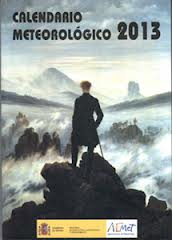 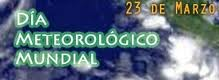 La observación meteorológica es casi tan vieja como el propio género humano. Nuestros antepasados más lejanos podían prever, hasta cierto punto, el tiempo que iba a hacer observando el cielo y el comportamiento de las plantas y los animales. No obstante, los avances notables de la tecnología y la ciencia, junto con la cooperación internacional, han revolucionado nuestra manera de entender la meteorología y nuestra capacidad para emitir predicciones acertadas en escalas temporales cada vez más largas.En los últimos 50 años la vigilancia y la predicción del tiempo se han convertido en una actividad científica sumamente sofisticada, dedicada en particular a la protección de las vidas y los bienes en todo el mundo. La mejora continua de la predicción científica del tiempo ha permitido salvar numerosas vidas y contribuido considerablemente al desarrollo sostenible.En 1960 el Consejo Ejecutivo de la Organización Meteorológica Mundial instauró el Día Meteorológico Mundial con el fin de dar a conocer a la población los servicios proporcionados por los Servicios Meteorológicos Nacionales y la OMM. Esos servicios comprenden las observaciones y la recopilación, proceso y distribución de datos y productos meteorológicos, hidrológicos y conexos. Se eligió el 23 de marzo como fecha para ese Día porque conmemora la entrada en vigor del Convenio de la OMM.El tema del Día Meteorológico Mundial de 2013 es: “Vigilar el tiempo para proteger las vidas y los bienes” y lleva por subtítulo: “Conmemorando los 50 años de la Vigilancia Meteorológica Mundial”. Este tema pone de relieve el papel crucial de los servicios meteorológicos para reforzar la seguridad y la capacidad de resistencia ante los fenómenos meteorológicos. Los fenómenos meteorológicos extremos tienen tremendas repercusiones en los habitantes del planeta y esas repercusiones irán en aumento a medida que las economías se desarrollen y la población mundial crezca. Entre 1980 y 2007 casi 7 500 desastres naturales se cobraron la vida de más de dos millones de personas y acarrearon pérdidas económicas estimadas en más de 1,2 billones de dólares de Estados Unidos. Más del 70 por ciento de las víctimas y casi el 80 por ciento de las pérdidas económicas se debieron a peligros meteorológicos, climáticos o hidrológicos, tales como los ciclones tropicales y las mareas de tempestad, las sequías y las inundaciones, o las epidemias y las infestaciones de insectos que traen consigo. Con el tiempo se ha producido una reducción significativa de las pérdidas de vidas gracias a las alertas tempranas emitidas por los Servicios Meteorológicos e Hidrológicos Nacionales, mientras que las pérdidas económicas han aumentado.La observación meteorológica es casi tan vieja como el propio género humano. Nuestros antepasados más lejanos podían prever, hasta cierto punto, el tiempo que iba a hacer observando el cielo y el comportamiento de las plantas y los animales. No obstante, los avances notables de la tecnología y la ciencia, junto con la cooperación internacional, han revolucionado nuestra manera de entender la meteorología y nuestra capacidad para emitir predicciones acertadas en escalas temporales cada vez más largas.En los últimos 50 años la vigilancia y la predicción del tiempo se han convertido en una actividad científica sumamente sofisticada, dedicada en particular a la protección de las vidas y los bienes en todo el mundo. La mejora continua de la predicción científica del tiempo ha permitido salvar numerosas vidas y contribuido considerablemente al desarrollo sostenible.En 1960 el Consejo Ejecutivo de la Organización Meteorológica Mundial instauró el Día Meteorológico Mundial con el fin de dar a conocer a la población los servicios proporcionados por los Servicios Meteorológicos Nacionales y la OMM. Esos servicios comprenden las observaciones y la recopilación, proceso y distribución de datos y productos meteorológicos, hidrológicos y conexos. Se eligió el 23 de marzo como fecha para ese Día porque conmemora la entrada en vigor del Convenio de la OMM.El tema del Día Meteorológico Mundial de 2013 es: “Vigilar el tiempo para proteger las vidas y los bienes” y lleva por subtítulo: “Conmemorando los 50 años de la Vigilancia Meteorológica Mundial”. Este tema pone de relieve el papel crucial de los servicios meteorológicos para reforzar la seguridad y la capacidad de resistencia ante los fenómenos meteorológicos. Los fenómenos meteorológicos extremos tienen tremendas repercusiones en los habitantes del planeta y esas repercusiones irán en aumento a medida que las economías se desarrollen y la población mundial crezca. Entre 1980 y 2007 casi 7 500 desastres naturales se cobraron la vida de más de dos millones de personas y acarrearon pérdidas económicas estimadas en más de 1,2 billones de dólares de Estados Unidos. Más del 70 por ciento de las víctimas y casi el 80 por ciento de las pérdidas económicas se debieron a peligros meteorológicos, climáticos o hidrológicos, tales como los ciclones tropicales y las mareas de tempestad, las sequías y las inundaciones, o las epidemias y las infestaciones de insectos que traen consigo. Con el tiempo se ha producido una reducción significativa de las pérdidas de vidas gracias a las alertas tempranas emitidas por los Servicios Meteorológicos e Hidrológicos Nacionales, mientras que las pérdidas económicas han aumentado.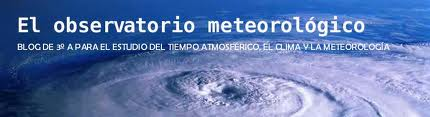 